«Труд взрослых»Формирование целостной картины мираТема: «Труд взрослых»Цель: закрепить знания о труде воспитателя, врача, повара, дворника, шофера, предметах, предметах необходимых им для работы.           Предложить детям вспомнить, кто работает в детском саду, привозит продукты в детский сад, убирает участок, побуждать детей рассказать, чем занимаются люди этих профессий, как дети им помогали, дополнить рассказ и прочитать стихотворения:                                                   Мама ходит на работу.И у папы много дел.Значит надо, чтобы кто-тоИ за нами приглядел!Кто накормит кашей с ложки,Кто нам сказку почитает,Кто наденет нам сапожки,Кто стихи и песни знает?Кто помирит, кто подскажет,Кто подружка и приятель,Кто нам фокусы покажет?Ну, конечно, воспитатель                 И. ГуринаС зорьки ясной до темнаВ нашем садике она,Кто обед нам принесетИ посуду уберет.Мы конечно помогали:На столы мы накрывалиИ учились не крошить,И песка не наносить.Нашей группы нету краше,Чисто и светло вокруг!С. МурзинаОн проснется на заре,Снег расчистит во дворе.Все дорожки подмететИ песком посыплет лед.                        В. Степанов Дайте повару продукты:Мясо птицы, сухофрукты,Рис, картофель… И тогдаБудет вкусная еда.С. ЧертковРазвитие речиТема: «Учимся говорить правильно»Задачи:-Закреплять правильное произношение звуков.-Учить регулировать силу голоса и темп речи.-Закрепить правильное употребление форм родительного падежа множественного числа имен существительных.-Учить использовать в речи слова с противоположным значением.           Поставить перед детьми игрушки, предложить назвать их, рассмотреть, затем закрыть глаза. Убрать одну игрушку и спросить, чего не стало, добиваясь четкого произношения окончаний существительных.ФизкультминуткаРисованиеТема: «По замыслу»Задачи:-Побуждать самостоятельно придумывать рисунок.-Закреплять умение изображать растительные элементы при помощи кисти и приемов тычка.            Сказать детям, что наступила весна, появились травка и первые цветы, и предложить изобразить их на листе. Подумать, что они хотят нарисовать, как будут рисовать кистью, краски каких цветов они выберут.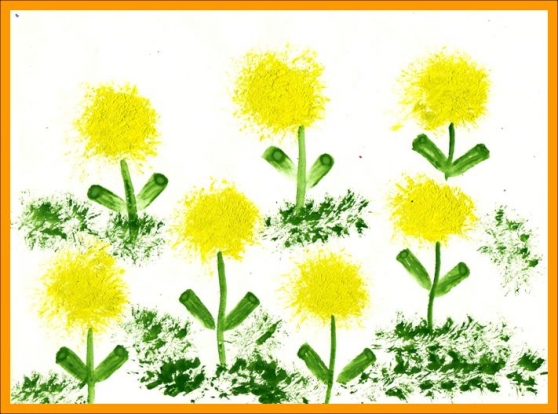 КонструированиеТема: «Разные домики»Задача: закреплять умение сооружать постройки по условию, используя имеющиеся навыки, украшать и обыгрывать их.          Показать детям фотографии и иллюстрации дачных участков и деревенских домов, обратить внимание на то, что дома в городе отличаются от них, и попросить детей самостоятельно построить домики, используя имеющиеся навыки. Показать, как можно сделать крышу, напомнить, что в доме есть окна и дверь.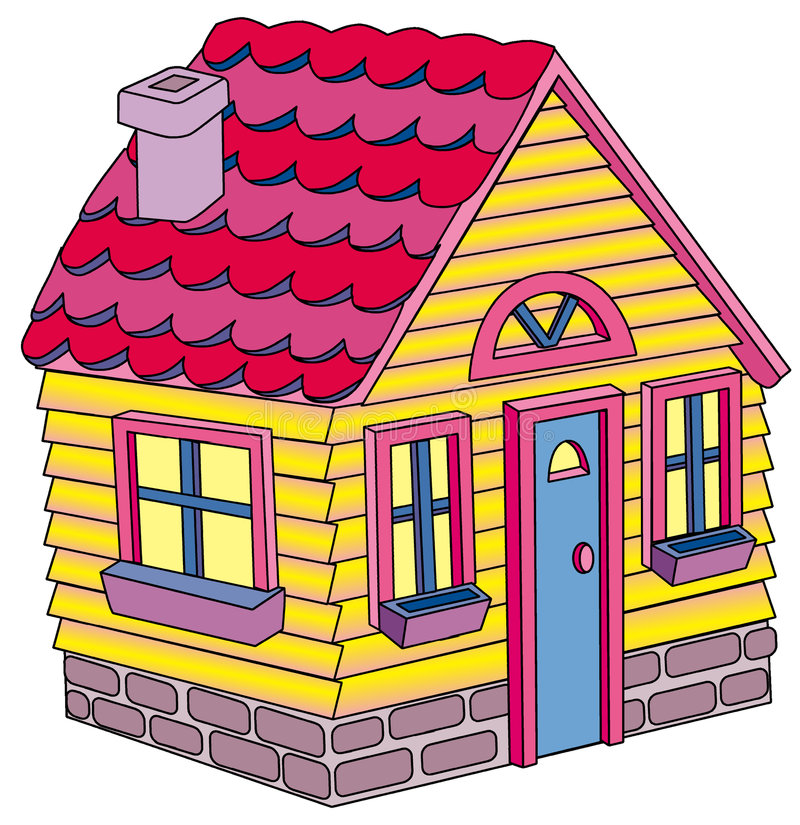 Мы веселые матрешки,Руки согнуты в локтях, указательный палец правой руки упирается в щеку.Ладушки, ладушки.Хлопки в ладоши.На ногах у нас сапожки,Дети поочередно выставляют ноги вперед.Ладушки, ладушки.Хлопки в ладоши.В сарафанах наших пестрых,Руки на поясе, повороты в стороны.Ладушки, ладушки.Хлопки в ладоши.Мы похожи, словно сестры,Руки на поясе повороты вокруг себя,Ладушки, ладушки.Хлопки в ладоши.